Application for Grant – In – Aid for Advanced Research Projects for the year 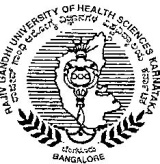 Note: The Section A and B to be uploaded as two separate files. The file name of the softcopy (PDF) shall be the name of Principal Investigator.First Co- PI should be from the same Institute and Department so that the work can be continued even if the PI quits the project for whatever reason.Incomplete applications will  not be processed APPLICATION FOR  GRANTS – IN - AID FOR ADVANCED RESEARCH PROJECT FOR THE YEAR 2024-25(Please refer the instructions in the notification before filling the application)(Each section (Section A and Section B  ) duly filled and signed should be separately converted to PDF form (Two different files of Section A and Section B) and afterwards should be uploaded in www.rguhs.ac.in/AdvanceResearch.htmwhich is mandatory)SECTION AFaculty:MedicalDentalAyurvedaHomoeopathyUnaniNaturopathy& YogaPharmacyNursingAllied H.S.PhysiotherapyOthers (specify)Participation in Research Methodology workshopParticipated in the Research Methodology Workshop?YesNoParticipation in Research Methodology workshopFacultywith two Research Publications in Indexed Journals or Faculty with Research methodology workshop certificate obtained from any other organization, Faculty with Ph.D qualification or teaching faculty who have received grants earlier either from the University or from any other funding agency are exempted from this pre-requisite clause. (Pls enclose the documentary proof)Facultywith two Research Publications in Indexed Journals or Faculty with Research methodology workshop certificate obtained from any other organization, Faculty with Ph.D qualification or teaching faculty who have received grants earlier either from the University or from any other funding agency are exempted from this pre-requisite clause. (Pls enclose the documentary proof)01Title of the research projectDetails of Principal InvestigatorDetails of Principal InvestigatorDetails of Principal Investigator02Name ,Designation and college address  of Principal Investigator.03Contact details of Principal InvestigatorMobile No.+91-Land line No (s).FAX No.Email id:04Research  Experience (as Research Officer/JRF/SRF/any others)Research  Experience (as Research Officer/JRF/SRF/any others)Duration Institution Particulars of work done 05Details of the present employment: Permanent / TemporaryIf permanent, give details (only Permanent employees are eligible for the grant)(RGUHS Faculty unique ID No./TIN NO. ) 06Research specialization (Major scientific fields of interest)07 Original research publications made in the last 5 years, with titles and References  including   papers in press in indexed national / international journals (Enclose copies of the already published papers)08Financial support received  any other research proposals. (For any  RGUHS Research  grants received previously please enclose completion certificate)From RGUHS
Past
Present
Pending From other sources
Past
Present
Pending Details of Co-Principal Investigator (Use separate sheet, if more than one Co-PI is opted for)( First Co- PI should be mandatorily  from the same department and Institute )Details of Co-Principal Investigator (Use separate sheet, if more than one Co-PI is opted for)( First Co- PI should be mandatorily  from the same department and Institute )Details of Co-Principal Investigator (Use separate sheet, if more than one Co-PI is opted for)( First Co- PI should be mandatorily  from the same department and Institute )09Name , Designation& college  address  of Co- Investigator10Contact details of Co- InvestigatorMobile No.+91-Land line No (s).FAX No.Email id:11Research/Training ExperienceDurationInstitution Particulars of work done 12Details of the present employment: Permanent / TemporaryIf permanent, give details(only Permanent employees are eligible for the grant)(RGUHS Faculty unique ID NoTIN NO. ) 13Research specialization (Major scientific fields of interest)14Original research publications made in the last 5 years, with titles and References  including   papers in press in indexed national / international journals (Enclose copies of the already published papers)15Financial support received for any other research proposalsFrom RGUHS
Past
Present
Pending From other sources
Past
Present
Pending 16Duration of the Research Project (Should not exceed 2 years from the date of receipt of 1st installment of grants-in-aid from RGUHS)16Period required for collection of data16Period required for analysis of data and submission of project report17Total budget required for conducting the proposed research (Shall include expenditure from all heads)Rs.Rs.18Institution responsible for the research project19Address of the Institute20Details of Institution Details of Institution Details of Institution 20Name & designation of the  Head of the Institution20Contact detailsMobile No.Landline Nos.FAX No.Email id: Mobile No.Landline Nos.FAX No.Email id: Whether the Institute/College is affiliated to RGUHS 21Furnish the details of Institutional Ethical Committee (IEC) / Institutional Animal  Ethical Committee (IAEC) clearance as required below .(Submission of IAC/IAEC certificates along with the application is mandatory)Furnish the details of Institutional Ethical Committee (IEC) / Institutional Animal  Ethical Committee (IAEC) clearance as required below .(Submission of IAC/IAEC certificates along with the application is mandatory)Furnish the details of Institutional Ethical Committee (IEC) / Institutional Animal  Ethical Committee (IAEC) clearance as required below .(Submission of IAC/IAEC certificates along with the application is mandatory)21I. Experimentation of Human  21Does the Research Project involve study on humans?21If yes, has the Institutional Ethics Committee (IEC) approval of the research project obtained?21If yes, enclose the certificate of approval of the research project by the Institutional Ethics Committee (IEC) giving the details of the members of IEC, date of approval, period/duration of approval, etc.Note: (1)If an institution that does not have its own IEC (user institution), it may utilize the service of the IEC of another institution (host institution) preferably in the adjoining/nearby area as per the - National Ethical Guidelines For Biomedical And Health Research Involving Human Participants, ICMR  , 2017 (2)The letter of approval issued by the IEC shall be for the entire period of the research project. 21c) Enclose   the certificate of registration of the Institutional Ethics Committee (IEC) with the Department of Health Research (DHR), Government of India(GOI), giving details of its period of validity along with the list of members of IEC approved by DHR, GOI21Note: (1)If the study is an academic clinical trial (ACT) then it is mandatory to- (a) have a clinical trial insurance policy for the entire period of the study that is approved by the IEC of the institution. A copy of the policy shall be provided to RGUHS. (b) Register the study under the Clinical Trial Registration -India (CTRI) and send a copy of the same to RGUHS. (2)If the study is on humans/human biological samples  then it will strictly  be not considered by RGUHS without the approval of IEC that is registered with Department of Health Research, Government of India , which   is as per NDCT rules, 2019, Government of India  Note: (1)If the study is an academic clinical trial (ACT) then it is mandatory to- (a) have a clinical trial insurance policy for the entire period of the study that is approved by the IEC of the institution. A copy of the policy shall be provided to RGUHS. (b) Register the study under the Clinical Trial Registration -India (CTRI) and send a copy of the same to RGUHS. (2)If the study is on humans/human biological samples  then it will strictly  be not considered by RGUHS without the approval of IEC that is registered with Department of Health Research, Government of India , which   is as per NDCT rules, 2019, Government of India  Note: (1)If the study is an academic clinical trial (ACT) then it is mandatory to- (a) have a clinical trial insurance policy for the entire period of the study that is approved by the IEC of the institution. A copy of the policy shall be provided to RGUHS. (b) Register the study under the Clinical Trial Registration -India (CTRI) and send a copy of the same to RGUHS. (2)If the study is on humans/human biological samples  then it will strictly  be not considered by RGUHS without the approval of IEC that is registered with Department of Health Research, Government of India , which   is as per NDCT rules, 2019, Government of India  21II.Experimentation of AnimalsExperimentation on animals Experimentation on animals 21Does the Project involve experimentation on Animals? If Yes, name the animal species  and their number involved in experimentation . 21Has the Institution Animal Ethical Committee (IAEC) been registered with CPCSEA, New Delhi for conducting experimentations on animals? If yes, please provide the details and enclose the copy of the registration of IAEC with CPCSEA21Enclose a copy of the validity of registration certificate (period / duration with dates) given by CPCSEA to the Institution for carrying out animal experimentation 21For the said project whether Institutional Animal Ethical Committee has given clearance for conducting experimentation on animals?  If yes, enclose a copy of the IAEC approval. IAEC approval should have the signatures of :1. CPCSEA Main nominee         2. Chairman &3. Member Secretary of IAEC21(Please note that research projects involving experimentation on animals should necessarily have CPCSEA registration for the institute and Institutional Animal Ethical Committee shall be constituted as per the guidelines issued by CPCSEA and  the research proposal is approved by IAEC)Note: The RGUHS will strictly not consider proposals on animal experiments that do not have approval of IAEC. (Please note that research projects involving experimentation on animals should necessarily have CPCSEA registration for the institute and Institutional Animal Ethical Committee shall be constituted as per the guidelines issued by CPCSEA and  the research proposal is approved by IAEC)Note: The RGUHS will strictly not consider proposals on animal experiments that do not have approval of IAEC. (Please note that research projects involving experimentation on animals should necessarily have CPCSEA registration for the institute and Institutional Animal Ethical Committee shall be constituted as per the guidelines issued by CPCSEA and  the research proposal is approved by IAEC)Note: The RGUHS will strictly not consider proposals on animal experiments that do not have approval of IAEC. 21Is the Research involving going to forest area or tribal area for collecting plant/ tree/fungi etc samples?  If yes  provide letter of permission from forest department/ concerned department as applicable specifying the duration of permission.Is the study involving in  collection of  samples of endangered   plant/ tree/fungi etc  ? If yes, provide no objection certificate from the forest authorities for the same .22Is radio tagged material proposed to be used in the project either for clinical trials or experimental purposes? If so, whether clearance from Nuclear Medicine Committee, Babha Atomic Research Centre, Mumbai is obtained? (Copy to be attached)Yes / NoYes / No23Projects involving recombinant /Genetic engineering work should be examined and certificate by the Institutional Biosafety Committee (IBSC) to be enclosed.  Guidelines for constitution of IBSC can be obtained from Secretary, Department of Biotechnology,  Complex, Lodhi Road, New Delhi-110003.Enclosed / Not enclosed / Not applicableEnclosed / Not enclosed / Not applicable24If the study is not involving any human or animal experimentation, then a letter addressed by the Dean/ Principal informing that no human or animal experimentation is involved shall be submitted. The details of such study shall be made explicit in the letter of declaration. Note: The RGUHS will not consider proposals without this letter of declaration for such studies. Submitted/Not submittedSubmitted/Not submitted25Is the study using Artificial Intelligence (AI)? If yes, give details 26The Institution where the study is being done should ensure that there is no conflict of interest (financial or otherwise) by the investigators. Letter from the institution in this regard to be enclosed.Enclosed / Not enclosed / Not applicableEnclosed / Not enclosed / Not applicableDECLARATION  ATTESTATIONDECLARATION  ATTESTATIONDECLARATION  ATTESTATIONDECLARATION  ATTESTATIONa)I/We have read the terms and conditions for RGUHS Research Grant.  All necessary Institutional facilities will be provided if the research project is approved for financial assistanceI/We have read the terms and conditions for RGUHS Research Grant.  All necessary Institutional facilities will be provided if the research project is approved for financial assistanceI/We have read the terms and conditions for RGUHS Research Grant.  All necessary Institutional facilities will be provided if the research project is approved for financial assistanceb)I/We agree to submit within one month from the date of completion of the project the final report and publish the same. I/We agree to submit within one month from the date of completion of the project the final report and publish the same. I/We agree to submit within one month from the date of completion of the project the final report and publish the same. c)I/We agree to submit audited statement of accounts duly audited by the auditors/ Registered Chartered Accountants of the InstitutionI/We agree to submit audited statement of accounts duly audited by the auditors/ Registered Chartered Accountants of the InstitutionI/We agree to submit audited statement of accounts duly audited by the auditors/ Registered Chartered Accountants of the Institutiond)It is certified that the equipment(s) required for the research project are available in the Institute/Department. If the equipment’s are not available the necessary tests required for the research project shall be done on cost per test basis outside the institution from an accredited / reputed / reference laboratory.It is certified that the equipment(s) required for the research project are available in the Institute/Department. If the equipment’s are not available the necessary tests required for the research project shall be done on cost per test basis outside the institution from an accredited / reputed / reference laboratory.It is certified that the equipment(s) required for the research project are available in the Institute/Department. If the equipment’s are not available the necessary tests required for the research project shall be done on cost per test basis outside the institution from an accredited / reputed / reference laboratory.e)All co-operation and co-ordination will be provided to the team of RGUHS as and when it visits the institution to monitor the progress of the Research projectAll co-operation and co-ordination will be provided to the team of RGUHS as and when it visits the institution to monitor the progress of the Research projectAll co-operation and co-ordination will be provided to the team of RGUHS as and when it visits the institution to monitor the progress of the Research projectf)At the end of the project a final project report (both in word and pdf formats + one hard copy ) as per the prescribed format of not less than 30 pages shall be submitted. A two page executive summary shall be provided at the beginning of the final report. At the end of the project a final project report (both in word and pdf formats + one hard copy ) as per the prescribed format of not less than 30 pages shall be submitted. A two page executive summary shall be provided at the beginning of the final report. At the end of the project a final project report (both in word and pdf formats + one hard copy ) as per the prescribed format of not less than 30 pages shall be submitted. A two page executive summary shall be provided at the beginning of the final report. g)If the project is not completed for whatsoever reason within the stipulated time, the entire cost of the RGUHS research funding will be refunded by the Institution along with the accrued interest.If the project is not completed for whatsoever reason within the stipulated time, the entire cost of the RGUHS research funding will be refunded by the Institution along with the accrued interest.If the project is not completed for whatsoever reason within the stipulated time, the entire cost of the RGUHS research funding will be refunded by the Institution along with the accrued interest.1.Signature  of  the  Principal InvestigatorSignature  of  the  Principal Investigator2. Signature  of  the first Co-Investigator(The first Co-Investigator shall be from the same department and same institute)Signature  of  the first Co-Investigator(The first Co-Investigator shall be from the same department and same institute)3.Signature  of  the Second Co-Investigator(Applicable for the projects where more than one Co-PI is opted for) (if any)Signature  of  the Second Co-Investigator(Applicable for the projects where more than one Co-PI is opted for) (if any)4.Signature  of  the Head of the DepartmentSignature  of  the Head of the Department                                                                        Signature of the Head of the Institution with seal                                                                        Signature of the Head of the Institution with seal                                                                        Signature of the Head of the Institution with seal                                                                        Signature of the Head of the Institution with sealDate:Date:Date:Date: